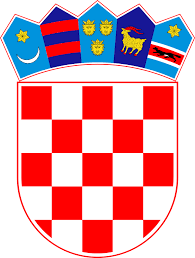          REPUBLIKA HRVATSKASPLITSKO-DALMATINSKA ŽUPANIJA        OSNOVNA ŠKOLA SELCA   ŠETALIŠTE RAJKA ŠTAMBUKA 2                   21425 SELCAKLASA: 007-04/23-02/5URBROJ: 2181-308-01-23-01Selca, 17. ožujka 2023.Na temelju članka 10. Zakona o pravu na pristup informacijama, Osnovna škola Selca, Selca (u daljnjem tekstu: Škola), objavljujeZAKLJUČKEsa 12. sjednice Školskog odboraSjednica je održana u petak, 17. ožujka 2023. godine s početkom u 13:00 sati, u prostorijama Osnovne škole Selca.Prisutni članovi: 1. Lucija Špacal, 2. Stjepana Fistanić, 3. Karla Marinković, 4. Anđelka TrutanićOstali prisutni:Ivica Škrpaca, ravnatelj ŠkoleDragana Trutanić, tajnica Škole, zapisničarkaAD1) Školski odbor je jednoglasno usvojio zapisnik sa  prethodne 11. sjednice Školskog odboraAD2) Pregledana je natječajna dokumentacija pristigla na natječaj za imenovanje ravnatelja Osnovne škole Selca, utvrđeni su kandidati koji ispunjavaju nužne uvjete i vrednovane su dodatne kompetencije potrebne za ravnatelja, odnosno rangiranje po bodovima. Školski odbor je jednoglasno usvojio Rang listu ukupnog broja ostvarenih bodova prijavljenog kandidata, istu utvrđivanja kandidata koji ispunjavaju nužne uvjete  i koji su dostavili potpunu/nepotpunu dokumentaciju, te listu rezultata vrednovanja dodatnih kompetencija i rangiranja po bodovima.AD3) Jednoglasno je usvojena lista kandidata koja će biti dostavljena Učiteljskom vijeću, Vijeću roditelja, Skupu radnika i Školskom odboru u daljnjem tijeku natječajnog postupka.AD4) Pod točkom Razno nije bilo rasprave.Predsjednica Školskog odbora:Lucija Špacal